INDICAÇÃO Nº 05355/2013Sugere ao Poder Executivo Municipal que seja realizada a poda das arvores localizadas no canteiro central da Av. Antônio Pedroso.Excelentíssimo Senhor Prefeito Municipal, Nos termos do Art. 108 do Regimento Interno desta Casa de Leis, dirijo-me a Vossa Excelência para sugerir que, por intermédio do Setor competente, que seja realizada a poda das arvores localizadas no canteiro central da Av. Antônio Pedroso, entre a Rua Olinda e Rua Tenente Benedito Caetano.            Justificativa:Moradores procuraram este vereador e relataram que as arvores do local indicado estão grande, os galhos estão cobrindo a via parcialmente e com a queda folhas as calçadas ficam sujas. Informaram que temem a possibilidade dessas arvores caírem.Plenário “Dr. Tancredo Neves”, em 02 de Outubro de 2013.ALEX ‘BACKER’-Vereador-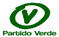 